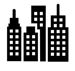 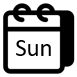 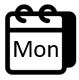 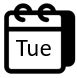 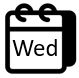 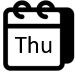 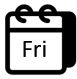 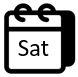 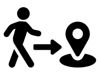 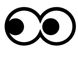 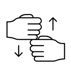 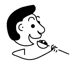 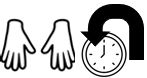 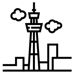 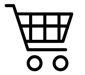 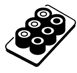 火よう日月よう日日よう日とうきょう土よう日金ようび木よう日水よう日たべしみいきすしかいものスカイツリーました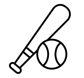 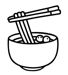 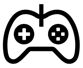 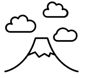 にはをににはをにふじさんらーめんげーむやきゅうにをはにふじさんらーめんげーむやきゅうにをはに